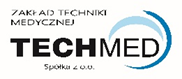 Name of form:Name of form:Name of form:Name of form:Name of form:Name of form:Name of form:Name of form:Name of form:Document number: F-GH/04Complaint FormComplaint FormComplaint FormComplaint FormComplaint FormComplaint FormComplaint FormComplaint FormComplaint FormEdition: IIIComplaint FormComplaint FormComplaint FormComplaint FormComplaint FormComplaint FormComplaint FormComplaint FormComplaint FormDate: 20.05.2021r.Part I : To be completed by the CustomerPart I : To be completed by the CustomerPart I : To be completed by the CustomerPart I : To be completed by the CustomerPart I : To be completed by the CustomerPart I : To be completed by the CustomerPart I : To be completed by the CustomerPart I : To be completed by the CustomerPart I : To be completed by the CustomerPart I : To be completed by the CustomerPart I : To be completed by the CustomerSend Complaint form to the manufacturer's address Zakład Techniki Medycznej „Tech-Med” Sp. z o.o. 6A Ernsta Petersona St., 85-862 Bydgoszczor send it back to the fax number 052 360 58 80, or e-mail address reklamacje@techmed.com.plSend Complaint form to the manufacturer's address Zakład Techniki Medycznej „Tech-Med” Sp. z o.o. 6A Ernsta Petersona St., 85-862 Bydgoszczor send it back to the fax number 052 360 58 80, or e-mail address reklamacje@techmed.com.plSend Complaint form to the manufacturer's address Zakład Techniki Medycznej „Tech-Med” Sp. z o.o. 6A Ernsta Petersona St., 85-862 Bydgoszczor send it back to the fax number 052 360 58 80, or e-mail address reklamacje@techmed.com.plSend Complaint form to the manufacturer's address Zakład Techniki Medycznej „Tech-Med” Sp. z o.o. 6A Ernsta Petersona St., 85-862 Bydgoszczor send it back to the fax number 052 360 58 80, or e-mail address reklamacje@techmed.com.plSend Complaint form to the manufacturer's address Zakład Techniki Medycznej „Tech-Med” Sp. z o.o. 6A Ernsta Petersona St., 85-862 Bydgoszczor send it back to the fax number 052 360 58 80, or e-mail address reklamacje@techmed.com.plSend Complaint form to the manufacturer's address Zakład Techniki Medycznej „Tech-Med” Sp. z o.o. 6A Ernsta Petersona St., 85-862 Bydgoszczor send it back to the fax number 052 360 58 80, or e-mail address reklamacje@techmed.com.plSend Complaint form to the manufacturer's address Zakład Techniki Medycznej „Tech-Med” Sp. z o.o. 6A Ernsta Petersona St., 85-862 Bydgoszczor send it back to the fax number 052 360 58 80, or e-mail address reklamacje@techmed.com.plSend Complaint form to the manufacturer's address Zakład Techniki Medycznej „Tech-Med” Sp. z o.o. 6A Ernsta Petersona St., 85-862 Bydgoszczor send it back to the fax number 052 360 58 80, or e-mail address reklamacje@techmed.com.plSend Complaint form to the manufacturer's address Zakład Techniki Medycznej „Tech-Med” Sp. z o.o. 6A Ernsta Petersona St., 85-862 Bydgoszczor send it back to the fax number 052 360 58 80, or e-mail address reklamacje@techmed.com.plSend Complaint form to the manufacturer's address Zakład Techniki Medycznej „Tech-Med” Sp. z o.o. 6A Ernsta Petersona St., 85-862 Bydgoszczor send it back to the fax number 052 360 58 80, or e-mail address reklamacje@techmed.com.plSend Complaint form to the manufacturer's address Zakład Techniki Medycznej „Tech-Med” Sp. z o.o. 6A Ernsta Petersona St., 85-862 Bydgoszczor send it back to the fax number 052 360 58 80, or e-mail address reklamacje@techmed.com.plCustomer data:Customer data:Customer data:Customer data:Customer data:Customer data:Customer data:Customer data:Customer data:Customer data:Customer data:Name and surname/Company name/Name of medical institution:Name and surname/Company name/Name of medical institution:Name and surname/Company name/Name of medical institution:Name and surname/Company name/Name of medical institution:Name and surname/Company name/Name of medical institution:Name and surname/Company name/Name of medical institution:Name and surname/Company name/Name of medical institution:Name and surname/Company name/Name of medical institution:Name and surname/Company name/Name of medical institution:Name and surname/Company name/Name of medical institution:Name and surname/Company name/Name of medical institution:Address:Address:Address:Address:Address:Address:Address:Address:Address:Address:Address:Phone number:Phone number:Phone number:Phone number:Phone number:Phone number:Phone number:Phone number:Phone number:Phone number:Phone number:E-mail:E-mail:E-mail:E-mail:E-mail:E-mail:E-mail:E-mail:E-mail:E-mail:E-mail:Contact person data:Contact person data:Contact person data:Contact person data:Contact person data:Contact person data:Contact person data:Contact person data:Contact person data:Contact person data:Contact person data:Data of the product to which the complaint relates:Data of the product to which the complaint relates:Data of the product to which the complaint relates:Data of the product to which the complaint relates:Data of the product to which the complaint relates:Data of the product to which the complaint relates:Data of the product to which the complaint relates:Data of the product to which the complaint relates:Data of the product to which the complaint relates:Data of the product to which the complaint relates:Data of the product to which the complaint relates:Number of factory device (located on the device's label):Number of factory device (located on the device's label):Number of factory device (located on the device's label):Number of factory device (located on the device's label):Number of factory device (located on the device's label):Invoice or order number (fill in if no factory number):Invoice or order number (fill in if no factory number):Invoice or order number (fill in if no factory number):Invoice or order number (fill in if no factory number):Invoice or order number (fill in if no factory number):Invoice or order number (fill in if no factory number):Name of Product / service: (the name is located on the device’s label):Name of Product / service: (the name is located on the device’s label):Name of Product / service: (the name is located on the device’s label):Name of Product / service: (the name is located on the device’s label):Name of Product / service: (the name is located on the device’s label):Name of Product / service: (the name is located on the device’s label):Name of Product / service: (the name is located on the device’s label):Name of Product / service: (the name is located on the device’s label):Name of Product / service: (the name is located on the device’s label):Name of Product / service: (the name is located on the device’s label):Date of purchase:Description of damage:Description of damage:Description of damage:Description of damage:Description of damage:Description of damage:Description of damage:Description of damage:Description of damage:Description of damage:Description of damage:List of attached documents:List of attached documents:List of attached documents:List of attached documents:List of attached documents:List of attached documents:List of attached documents:List of attached documents:List of attached documents:List of attached documents:List of attached documents:Part II : To be completed by ZTM „TECH-MED” Sp. z o.o.Part II : To be completed by ZTM „TECH-MED” Sp. z o.o.Part II : To be completed by ZTM „TECH-MED” Sp. z o.o.Part II : To be completed by ZTM „TECH-MED” Sp. z o.o.Part II : To be completed by ZTM „TECH-MED” Sp. z o.o.Part II : To be completed by ZTM „TECH-MED” Sp. z o.o.Part II : To be completed by ZTM „TECH-MED” Sp. z o.o.Part II : To be completed by ZTM „TECH-MED” Sp. z o.o.Part II : To be completed by ZTM „TECH-MED” Sp. z o.o.Part II : To be completed by ZTM „TECH-MED” Sp. z o.o.Part II : To be completed by ZTM „TECH-MED” Sp. z o.o.Complaint number:Complaint number:Complaint number:Complaint number:Complaint number:Order number:Order number:Order number:Order number:Order number:Order number:Confirmation  of a complaint receiptConfirmation  of a complaint receiptConfirmation  of a complaint receiptDate:Date:Date:Date:Signature:Signature:Signature:Signature:The way the complaint was receivedThe way the complaint was receivedThe way the complaint was receivedThe way the complaint was receivedThe way the complaint was receivedDid the Customer use the Complaint form?Did the Customer use the Complaint form?Did the Customer use the Complaint form?Did the Customer use the Complaint form?Did the Customer use the Complaint form?Did the Customer use the Complaint form?by telephone conversationby faxby telephone conversationby faxby e-mailpersonallyby postby e-mailpersonallyby postby e-mailpersonallyby postDid the Customer use the Complaint form?Did the Customer use the Complaint form?Did the Customer use the Complaint form?Did the Customer use the Complaint form?Did the Customer use the Complaint form?Did the Customer use the Complaint form?by telephone conversationby faxby telephone conversationby faxby e-mailpersonallyby postby e-mailpersonallyby postby e-mailpersonallyby postYESYESYESYESNONOCategory of the problem:Category of the problem:Category of the problem:Category of the problem:Category of the problem:Quantity claimOther………………………………….…Quantity claimOther………………………………….…Quantity claimOther………………………………….…Quantity claimOther………………………………….…Quantity claimOther………………………………….…Quantity claimOther………………………………….…Damage during transportDamage during useQuality claimDamage during transportDamage during useQuality claimDamage during transportDamage during useQuality claimDamage during transportDamage during useQuality claimDamage during transportDamage during useQuality claimQuantity claimOther………………………………….…Quantity claimOther………………………………….…Quantity claimOther………………………………….…Quantity claimOther………………………………….…Quantity claimOther………………………………….…Quantity claimOther………………………………….…What complaint activities were carried out:What complaint activities were carried out:What complaint activities were carried out:What complaint activities were carried out:What complaint activities were carried out:What complaint activities were carried out:What complaint activities were carried out:What complaint activities were carried out:What complaint activities were carried out:What complaint activities were carried out:What complaint activities were carried out:Confirmation of performed activities:Confirmation of performed activities:Confirmation of performed activities:Confirmation of performed activities:Date:Date:Date:Date:Signature:Signature:Signature:Have corrective / preventive measures been taken?Have corrective / preventive measures been taken?Have corrective / preventive measures been taken?Have corrective / preventive measures been taken?Have corrective / preventive measures been taken?Have corrective / preventive measures been taken?Have corrective / preventive measures been taken?Have corrective / preventive measures been taken?Have corrective / preventive measures been taken?Have corrective / preventive measures been taken?Have corrective / preventive measures been taken?YESYESYESYESIf yes, write card number If yes, write card number If yes, write card number If yes, write card number NONONOAttached documents: Attached documents: Attached documents: Attached documents: Attached documents: Attached documents: Attached documents: Attached documents: Attached documents: Attached documents: Attached documents: COMMENTS: COMMENTS: COMMENTS: COMMENTS: COMMENTS: COMMENTS: COMMENTS: COMMENTS: COMMENTS: COMMENTS: COMMENTS: Confirmation of the complaint process closed Confirmation of the complaint process closed Confirmation of the complaint process closed Date:Date:Date:Signature:Signature:Signature:Signature:Signature: